Wnioseko zakup preferencyjny paliwa stałego (węgla kamiennego) dla mieszkańców Gminy Okonek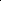 Oświadczam, że ja ani żaden członek mojego gospodarstwa domowego, na rzecz którego jest dokonywany zakup preferencyjny, nie nabyliśmy paliwa stałego na sezon grzewczy przypadający na lata 2022 – 2023, po cenie niższej niż 2 000 zł brutto za tonę w ilości co najmniej takiej jak określona w przepisach. Zgodnie z art. 233 § 6 ustawy z dnia 6 czerwca 1997 r. Kodeks karny: „Jestem świadomy odpowiedzialności karnej za złożenie fałszywego oświadczenia”.……………………………………….( data i czytelny podpis wnioskodawcy)W związku z realizacją wymogów Rozporządzenia Parlamentu Europejskiego i Rady (UE) 2016/679 z dnia 27 kwietnia 2016r. w sprawie ochrony osób fizycznych w związku z przetwarzaniem danych osobowych i w sprawie swobodnego przepływu takich danych oraz uchylenia dyrektywy 95/46/WE (ogólne rozporządzenie o ochronie danych RODO), informujemy, co następujeAdministratorem Państwa danych osobowych jest: Zakład Gospodarki Komunalnej i Mieszkaniowej w Okonku , ul. Leśna 46, 64-965 Okonek.Inspektorem ochrony danych w ZGKiM w Okonku jest: Alicja Mendyk, ul. Łowiecka 1, 77-400 ZłotówTel: 500 329 056 Email: am-iod@wp.pl	Do inspektora ochrony danych można zwracać się z pytaniami dotyczącymi sposobu i zakresu przetwarzania Państwa danych osobowych, w związku z działaniem ZGKiM w Okonku.Podstawę przetwarzania Państwa danych osobowych stanowią: obowiązujące przepisy prawa, zawarte umowy oraz udzielona przez Państwa zgoda. Cele przetwarzania danych osobowych: Państwa dane osobowe przetwarzane będą dla celów związanych ze statutową działalnością ZGKiM w Okonku, w tym między innymi dotyczących najmu, bezumownego korzystania z lokalu oraz postępowań wnioskowych. Przekazywanie danych osobowych do państw trzecichPaństwa dane osobowe nie będą przekazywane do państwa trzeciego ani do organizacji międzynarodowej. Odbiorcami Państwa danych osobowych mogą być : podmioty współpracujące z ZGKiM w Okonku uprawnione do uzyskania danych osobowych w oparciu o zawarte umowy. Urząd Miasta Okonka, Komisja Mieszkaniowa powoływana przez Burmistrza Okonka Okres przechowywania danych osobowych: Państwa dane osobowe będą przechowywane przez okres niezbędny do pełnej realizacji obowiązków wynikających z przepisów prawa dotyczących statutowej działalności ZGKiM w Okonku, a po tym czasie przez okres wymagany przez przepisy powszechnie obowiązującego prawa.W związku z przetwarzaniem Państwa danych, przysługują Państwu następujące uprawnienia:prawo dostępu do treści swoich danych, prawo ich sprostowania, usunięcia, ograniczenia przetwarzania, prawo do przenoszenia danych, prawo wniesienia sprzeciwu, prawo do cofnięcia zgody w dowolnym momencie bez wpływu na zgodność z prawem przetwarzania , którego dokonano na podstawie zgody przed jej cofnięciem; mają Państwo prawo wniesienia skargi do Prezesa Urzędu Ochrony Danych Osobowych w przypadku uznania, iż przetwarzanie Państwa danych osobowych narusza przepisy rozporządzenia RODOCharakter wyrażenia zgody na przetwarzanie danych osobowych: Podanie przez Państwa danych osobowych jest warunkiem zawarcia wszelkich umów z ZGKiM w Okonku. Deklarowana ilość węgla [w tonach]Deklarowana ilość węgla [w tonach]Imię Nazwisko i numer telefonuAdres gospodarstwa domowegoCzy wnioskodawca dokonał wcześniejImię Nazwisko i numer telefonuAdres gospodarstwa domowegoDeklarowana ilośćDeklarowana ilośćCzy wnioskodawca dokonał wcześniejwnioskodawcyna rzecz którego dokonywanyzakupu paliwa do 31zakupu paliwa od 1zakupu preferencyjnego? Tak / Niejest zakupgrudnia 2022 r.stycznia 2023 r.(jeśli dokonał zakupu podać ilość(maksymalnie 1,5(maksymalnie 1,5w tonach)tony)tony)